Bedacht in september 2013.Vandaag is het 23 september…. En het eerste woord dat ik deze maand schrijf….  Wat betreft El Salvador: vandaag werd de kiescampagne officieel geopend voor de presidentsverkiezingen van 2 februari 2014.   De kandidaten van het frente zullen zich morgen al inschrijven.  De kandidaten van de ARENA partij en van de rechtse alliantie UNIDAD hebben problemen omdat de rekenkamer hen (voorlopig?) nog geen bewijs gegeven heeft over hun “stand van zaken”.   Ik vermoed dat onder de machtigen dat alles wel zal opgelost geraken, zoniet staan ze voor een ernstige crisis.   Enkele hoge pieten van de voorbije regering werden op het matje geroepen. Een is voortvluchtig. Het gaat om heel wat “verdwenen” miljoenen dollars van het Ministerie van Openbare Werken.   Wat zal de salvadoraanse rechtbank uiteindelijke beslissen.  En ten derde is er ook een nieuwe vraag ingediend om de amnestiewet ongrondwettelijk te verklaren. Rechts schreeuwt al dat “wonden niet mogen geopend worden”, terwijl heel wat slachtoffers hun wonden niet kunnen helen omdat de verantwoordelijken van zoveel leed gewoon vrij rond lopen.  De amnestiewet verbiedt gelijk wie te vervolgen voor “daden” tijdens de oorlogsperiode.   Ondertussen blijven de bendes elkaar bekogelen (letterlijk) met een 7tal doden per dag.   Er blijft herrie over wie en wat het niet aanvalsakkoord tussen de bendes betekent, wat is er werkelijk gaande in de gemeenten die “vrij van geweld” verklaard werden?  Wij (Tere, onze jongste dochter Lupita en ik) waren deze maand gedurende 12 dagen in Vlaanderen.  De 90ste verjaardag van moeder mochten we dankbaar vieren met de nabije familie en met enkele van haar vrienden.   Het was ook een goede gelegenheid om een aantal vrienden (van vroeger en nu) te bezoeken. De tijd was te kort.  Het was helemaal geen “vakantie”.   Toch wel unieke ontmoetingen zoals bv met de meerderheid van onze klas 1 WA van Hoogstraten: na 46 jaren mochten we elkaar terug ontmoeten…. Deugddoend.   Toch wel heel dankbaar vrienden te mogen ontmoeten, bij hen te mogen thuis komen en weer een stukje leven nabij te mogen delen.   Ja, de tijd was te kort om nog andere vrienden (van vroeger en nu) te bezoeken of om samen te komen.  Volgende keer hoop ik wat langer in Vlaanderen te kunnen blijven om het dan allemaal goed te maken.   Belangrijk was ook ons bezoek bij Joris Vercammen (aartsbisschop van de Oud – Katholieke kerk van Nederland) en zijn vrouw Hilde in Amersfoort / Nederland, delend in ons pastoraal zoeken in basisgemeenschappen waarin we trachten trouw te zijn aan het Evangelie.  Dank zij de zorg van Wilfried kon ik enkele  dia’s (van AVIMO) uit de jaren 80 in scannen.  Er zijn enkele foto’s bij die een belangrijke persoonlijke herinnering zijn en die ik bij gelegenheid wel op de blog zal zetten: oa van de eucharistieviering samen met Mgr Romero en nadien de processie op de eerste verjaardag van de moord op Padre Octavio Ortíz.   Ook nog een heel mooie originele foto van Mgr Romero die een kind omarmt, de vreugde straalt er af en dat op twee maanden voordat hij zelf vermoord werd. We nemen de draad terug op..  Onze afwezigheid en de aanhoudende regen zorgden ervoor dat de meeste gemeenschappen er toch niet in gelukt zijn van samen te komen (zonder ons).   De jonge moeders (een groep van een 12tal) in El Paraíso deed het wel, op eigen initiatief komen ze wekelijks samen en organiseren tijdens het weekend activiteiten voor en met hun kinderen op de sociale ruimte van hun woonwijk (en zo duwen ze de publieke drinkers toch wel even in een hoekje).   Er werd uitgekeken naar onze terugkeer.    Onze samenkomsten beginnen met het delen van “vreugden en verdriet; zorgen en geluk”.   Hoeveel lijden is er toch bij de mensen: schrijnende armoede (een familie die eigenlijk meer niets dan iets te eten heeft), zonder werk of met een belachelijk minimumloontje,  grote kinderen die wegen opgaan zonder uitkomst, iemand vertrok (zonder papieren) naar de USA, ziekten waarbij ze stoten op een toch trieste officiële gezondheidszorg (ondanks de grote vooruitgang vooral in preventieve zorgen tot op de meeste uithoeken),  familiales conflictsituaties, en daarbij dan nog dat mensen moesten horen van “katholieke kerkgangers en verantwoordelijken” dat ze toch wel een of andere straf van God ondergaan, dat dergelijke situatie (van miserie, lijden, armoede,…) toch duidelijk een straf van God is!!!!   Een familie betaalde het nodige opdat de kleindochter zou kunnen “gevormd” worden in de kathedraal nadat een uur daarvoor iemand wat uitleg had gegeven over wat het vormsel betekent. Dat is dus weeral in orde!!!!  De eerste samenkomsten na onze terugkeer hebben me opnieuw moed gegeven. Het is beslist de moeite waard met deze mensen een stuk weg mee af te leggen.  We hebben geen goud, geen rijkdom, geen hocus pocus oplossingen voor de zo grote problemen, maar er is wel een menselijke warme verbondenheid, een teken van Gods eigen aanwezigheid in het leven.  We staan nog maar aan het begin van een lange weg. Gedragen door het Evangelie mogen we een eind de weg meegaan van mensen in lijden en armoede of om het met de woorden van Paus Franciscus te zeggen “meegaan in het duister van hun nacht”.   Ik las vandaag ook een interview van de Paus waarin hij oa zegt dat het er op aankomt de kleine dingen van elke dag te doen met een groot hart en open naar God en de medemensen.   Ons pastoraal werk is niet spectaculair (zoals een aantal evangelische kerken of charismatische bewegingen, en hier ook nog de roomse kerk), het is het leven van elke dag, waarbij we trachten in Gods voetsporen te lopen (Hij/Zij gaat ons voor), in vriendschap verbonden met mensen die op de een of andere manier moeten leven zoals die Lazarus uit het Evangelie van volgende zondag.Rechtspraak.Einde september zijn er 6426 “gevangenen” in “voorlopige hechtenis” (terwijl hun zaak voor komt en uitspraak zal gebeuren of ze schuldig zijn of niet) die de max 24 maanden hebben uitgezeten.  Ze zullen allemaal vrijkomen omdat de rechtspraak zo traag is.  In principe loopt het proces verder, maar ze worden wel vrij gelaten.   Stakingen op het einde van de maand en bij het begin van de kiescampagne.Een belangrijk deel van de syndicaten van het staatsgezondheidssysteem ging in staking omdat de wet hen recht geeft op een percentuele loonsverhoging en die is niet voorzien in het begrotingsvoorstel van de regering zoals die aan het parlement voor onderzoek en goedkeuring werd voorgelegd.   Het zijn arme mensen die geen privé gezondheidszorg kunnen betalen die afhangen van het staatssysteem.  Zij zijn de dupe van de historie.  Een percentuele verhoging van lonen (en overigens: wie meer verdiend, ontvangt percentueel ook meer: dus de afstand tussen de hoogste en laagste lonen stijgt) betekent een extra uitgave van 24 miljoen dollars.   De regering heeft die fondsen niet.  Enkele van de grootste bedrijven moeten meer dan 100 miljoen aan belastingen betalen en ze doen het niet.  Belastingontduiking is schering en inslag!!!  Zowel de wetgevende als de rechterlijke macht hebben onvoorstelbare begrotingen: het kan maar niet op, van nieuwe luxuese auto’s tot bonussen voor het personeel, heel veel “raadgevers” met monsterlonen (ivg met het minimunloon van velen).  Maar een staking in de staatsgezondheidscentra is fataal voor duizende mensen. Sommigen hadden hun afspraak voor operatie of voor onderzoek reeds vastliggen sinds 6 maanden of sinds een jaar.  Alles moet nu opnieuw geprogrammeerd worden.   De syndicaten opteerden voor “staking” en dan trachten te onderhandelen, ipv beginnen te onderhandelen met het parlement waar de begroting wordt nagekeken en waar er dan beslist wordt.   De armen zijn weer slachtoffers.Heeft het ook wat te maken met het begin van de kiescampagne…. Veroorzaken van onzekerheid, misnoegen, frustratie??De aartsbisschop van San Salvador wil niet langer de slachtoffers van verkrachting van mensenrechten blijven verdedigen.Het is een publiek schandaal.  “Tutela Legal”, een heel solidair en effectief organisme opgezet door Mgr Rivera om onderzoek te doen, om slachtoffers te ondersteunen en rechtsbijstand te geven, werd “plots” door de aartsbisschop gesloten.  Hieronder een artikel uit een elektronische krant.  http://elfaro.net/es/201309/noticias/13493/ Het is een verschrikkelijk gebeuren.  Het personeel ging werken, gisteren, en alle sloten waren veranderd, er was bewaking. De uitleg “het is niet meer nodig”.  De aartsbisschop laat zeggen dat er geen reden van bestaan meer is voor die kerkelijke hulporganisatie!!!!  Iedereen werd afgedankt en moest opstappen. Geen vooropzeg.  Op zich is het erg dat de roomse kerkelijke hiërarchie dit zo belangrijk instrument dicht klapt: de slachtoffers staan weer alleen.  Er is daar een enorm waardevol archief over aanklachten van verkrachting van mensenrechten van voor, tijdens en na de oorlog. Wat zal daarmee gebeuren?  Het is merkwaardig dat dit alles precies gebeurt op een moment dat het hoge gerechtshof een onderzoek begonnen is ivm de grondwettelijkheid van de amnestiewet.  De verantwoordelijken van verkrachting van mensenrechten (voor, tijdens en na de oorlog) zijn er absoluut tegen dat deze wet zou ingetrokken worden.  Is er vrees?  Wil de aartsbisschop meewerken opdat de belangrijke archieven zouden “verdwijnen”?  Waar haalt die man het toch uit dat de kerk vandaag geen profetische functie meer heeft en niet meer concreet moet opkomen voor de slachtoffers!!!!  Denken we maar aan de 7 of meer moorden per dag, het hele sociale geweld, de corruptie,  drughandel (tot in de hoge, ook politieke en economische, sferen),…..  Sluiten van Tutela Legal, en dan nog op een schunnige manier, is een fatale keuze van de roomse kerk.   De hoop die gegroeid is vanuit de woorden en daden van Paus Franciscus valt in stukken door het stupide optreden van de aartsbisschop van San Salvador, waarvan wordt gezegd dat hij nog kandidaat kardinaal is ook.   Het is heel erg voor de slachtoffers!!!!   Morgen 1 oktober zijn er samenkomsten van organisaties die voor de zaak opkomen.  Ik kijk uit naar informatie en heb aangeboden mee te werken. Ik schreef naar Pax Cristi Vlaanderen, naar vrienden in Spanje,  en nu ook met deze bedenkingen naar andere vrienden.    Hopelijk kunnen jullie  het ook doorspelen naar andere, hogere instanties, internationale organisaties, ….  De beslissing van de aartsbisschop zal er duidelijk toe bijdragen dat “geëngageerde christenen” nog meer zullen afhaken van de officiële Roomse Kerk.  Website van tutela legal: http://www.tutelalegal.org/  (Maar het is niet meer bereikbaar!!! Ook die informatie werd door de aartsbisschop afgesloten!!!)  San Salvador,  30 september 2013.      Ludo 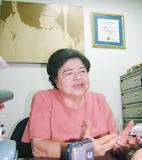 Maria Julia Hernandez was jaren lang de bezielende kracht achter Tutela Legal. Ze heeft haar leven gegeven om deze kerkelijke mensenrechtenorganisatie effectief te laten werken.   Zij was begonnen met het opnemen van de preken van Romero.  Zij startte met het onderzoek naar de massamoord in El Mozote in Morazán.   Ze werd begraven in de crypte onder de kathedraal, dicht bij waar ook Romero begraven is.  